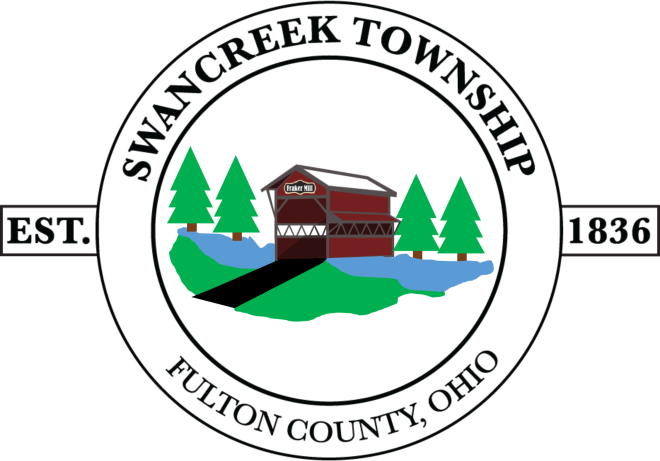 RECORDS REQUEST**Copy charges $.10 per page after the first 5 pages, Resolution #04-210DATE:		__________________________________________NAME:		__________________________________________ADDRESS		__________________________________________			____________________________PHONE:___________________RECORDS REQUESTED – BE SPECIFIC.  INCLUDE DOCUMENT TITLE, DATE OF DOCUMENT & NUMBER OF COPIES NEEDED:____________________________________________________________________________________________________________________________________________________________________________________________________________________________________________________________________________________________***Submit Form to:  Swancreek Township Records Officer----------------------------------------------------------------------------------------------For office UseDate Received:	_________			Paid:	 _________Date Completed:	_________			Receipt # _________Delivery Method:   _________	Format of Record:  _________SIGNATURE:_________________________________________This form is not required.  This form is requested to better serve your records request, with a clear understanding of the details of your request.